Innkalling til FAU møteved Rødsberg UngdomsskoleHei alle FAU utvalgte!Vi er i oppstarten på å danne et helt nytt styre i FAU her på Rødsberg ungdomskole og ønsker i den anledning å kalle inn til vårt første ordinære møte her på skolen.Jeg tenker at vi i felleskap på dette møtet skal bli enige om en agenda og hvordan vi ønsker at møtestrukturen skal være på våre FAU møter fremover. Vi tar utgangspunkt i de malene som foreligger fra tidligere FAU møter, men dette får da bare være veiledende for det vi skal gjøre sammen fremover.Det viktigste for oss nå, er det samme som det alltid har vært, nemlig å skape et fint miljø for våre unge voksne på skolen fremover.Dere er hjertelige velkomne til møte:Tirsdag 13.02 2024 kl. 18.00 – 20.00Personalrommet på Rødsberg SkoleDet vil bli servert kaffe og kake.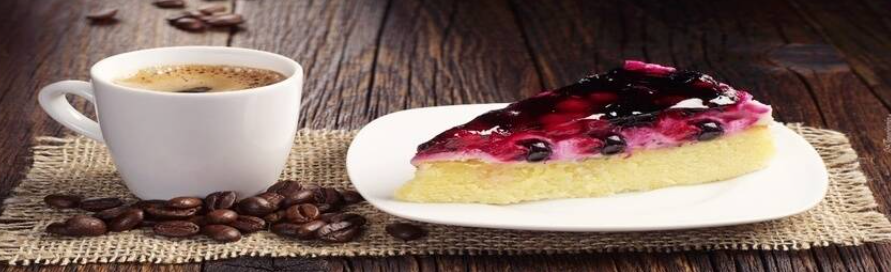 MøteplanHei og velkommen. Kari forteller kort om tidligere FAU styre og hvordan de «la opp løpet».Forslag til saksliste for dette møtet og de kommende møteneHvilke saker brenner vi for? Noen tanker rundt hva vi tenker vi skal få til for barna/ungdommen vår? Regnskap/økonomi (dersom vi finner noen tall rundt dette….)Registrering i Brønnøysundregistret. Valg av FAUEtablere årshjul, spesielt med tanke på tidfrister/søknader, skoleball, etc….Informasjon angående kommunelegens rutinemessige tilsyn og avvik (Rektor/Vise rektor)Søknad midler Bufdir - Tilskudd til inkludering av barn og unge 2024. Frist 03. November 2023https://www.halden.kommune.no/aktuelt/bufdir-tilskudd-til-inkludering-av-barn-og-unge-2024.46715.aspxSparebankstiftelsen DNB. Frist 01. Desember 2023Sparebank1stiftelsen Halden. Januar 2024Gjensidigestiftelsen. Frist 01. Mars 2024EventueltMøtedato neste møte / møteplan.Innspill til møteinnkalling kan rettes til Terje Johansen (terje@hakon-hansen.no)Vel møtt alle sammen FAU RødsbergValg av styre:Leder:	Nestleder:	Kasserer:	KFU kontakt:		SU/SMU kontakt:	Sekretær:	Natteravn kontakt:	Styremedlem: Styremedlem: 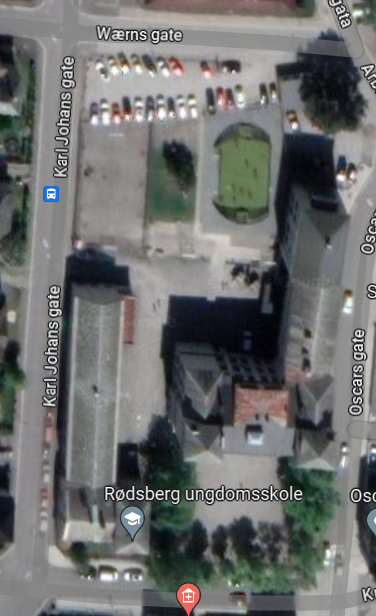 